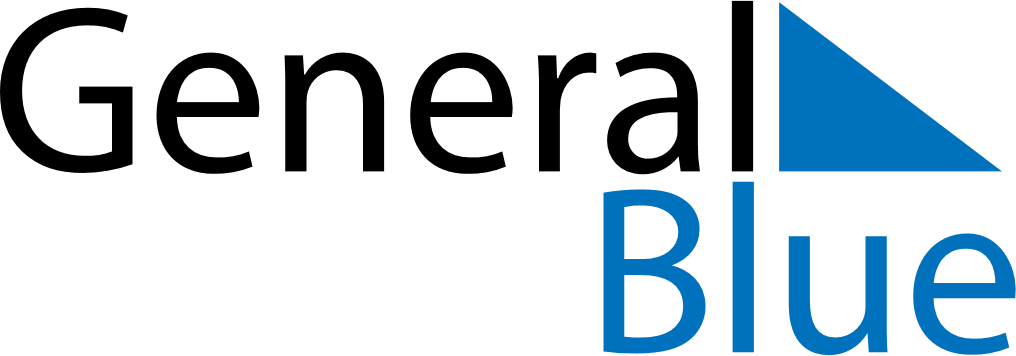 April 2030April 2030April 2030April 2030GabonGabonGabonSundayMondayTuesdayWednesdayThursdayFridayFridaySaturday12345567891011121213Feast of the Sacrifice (Eid al-Adha)1415161718191920Women’s Day2122232425262627Easter Monday282930